		                                                                           Çift Anadal Programı Başvuru Dilekçesi	Yükseköğretim Kurumlarında Önlisans ve Lisans Düzeyindeki Programlar Arasında Geçiş, Çift Anadal, Yan Dal İle Kurumlar Arası Kredi Transferi Yapılması Esaslarına İlişkin Yönetmelik İle Iğdır Üniversitesi Çift Anadal ve Yandal Programı Yönergesi çerçevesinde, çift anadal öğrenimi için başvurmak istiyorum. Bu form ile verdiğim tüm bilgi ve belgelerin doğruluğunu kabul ve beyan ederim. Kayıt hakkı kazandığım takdirde, başvuru kayıt koşullarına uymayan bir durumla karşılaşılması halinde kaydımın iptalini kabul eder, gereğini arz ederim.                                                                                                                                                                İmza:					    Tarih*Eklenecek Belge/Belgeler:Not döküm belgesinin aslı (Transkript).Başarı sıralamasına göre bulunduğu sınıfın üst % 20 sinde olduğunu gösterir belgeÖSYM sonuç belgesi (Başarı sıralaması şartı aranan programlarda çift anadal yapmak isteyen öğrencinin, yönergede belirlenen diğer şartların yanı sıra kayıt olduğu yıldaki ilgili programın Yükseköğretim Kurulu tarafından belirlenen başarı sıralaması şartını sağlamış olması gerekir.)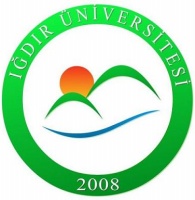 ÖĞRENCİ KİMLİK BİLGİLERİ (Tüm alanları doldurunuz)ÖĞRENCİ KİMLİK BİLGİLERİ (Tüm alanları doldurunuz)Adı ve SoyadıUyruğuDoğum TarihiTelefone-postaAdresBU BÖLÜM ÖĞRENCİ TARAFINDAN DOLDURULACAKTIRBU BÖLÜM ÖĞRENCİ TARAFINDAN DOLDURULACAKTIRBU BÖLÜM ÖĞRENCİ TARAFINDAN DOLDURULACAKTIRBU BÖLÜM ÖĞRENCİ TARAFINDAN DOLDURULACAKTIRÖĞRENCİNİNKAYITLI OLDUĞU FAKÜLTE/YÜKSEKOKUL/MYO ve BÖLÜMÜKAYITLI OLDUĞU FAKÜLTE/YÜKSEKOKUL/MYO ve BÖLÜMÜÖĞRENCİNİNÖĞRENCİ NOÖĞRENCİ NOÖĞRENCİNİNBİTİRDİĞİ SINIFBİTİRDİĞİ SINIFÖĞRENCİNİNGENEL NOT ORALAMASI (GANO)GENEL NOT ORALAMASI (GANO)ÖĞRENCİNİNOKUDUĞU  DÖNEM  SAYISI (HAZIRLIK HARİÇ)OKUDUĞU  DÖNEM  SAYISI (HAZIRLIK HARİÇ)ÇİFT ANADAL BAŞVURUSU YAPILACAK PROGRAMA İLİŞKİN BİLGİLER:ÇİFT ANADAL BAŞVURUSU YAPILACAK PROGRAMA İLİŞKİN BİLGİLER:ÇİFT ANADAL BAŞVURUSU YAPILACAK PROGRAMA İLİŞKİN BİLGİLER:ÇİFT ANADAL BAŞVURUSU YAPILACAK PROGRAMA İLİŞKİN BİLGİLER:FAKÜLTE/YO/MYOFAKÜLTE/YO/MYO  BÖLÜM/PROGRAM  BÖLÜM/PROGRAMİLGİLİ YÖNERGE MADDELERİ  IĞDIR  ÜNİVERSİTESİ ÇİFT ANADAL PROGRAMI UYGULAMA ESASLARIMADDE 6 – (1) Öğrencinin çift anadal programından mezun olabilmesi için GANO’sunun en az 2,72 olması gerekir. Tüm çift anadal öğrenimi süresince öğrencinin GANO’su bir defaya mahsus 2,50’e kadar düşebilir. GANO’su 2,50’in altına düşen veya ikinci kez 2,50’e kadar düşen öğrencinin ikinci anadal diploma programından kaydı silinir.(2) İkinci anadal programına devam eden öğrenciye mezuniyet diploması ancak devam ettiği birinci anadal diploma programından mezun olması halinde verilebilir.(3) Çift anadal ikinci diploma programında öğrenim gören öğrencinin anadal programında almış olduğu ve eşdeğerlikleri kabul edilen dersler, not çizelgesinde gösterilir.(4) Anadal diploma programından mezuniyet hakkını elde eden ancak ikinci anadal diploma programını bitiremeyen öğrencilerin öğrenim süresi ikinci anadal diploma programına kayıt yaptırdığı eğitim öğretim yılından itibaren 2547 sayılı Kanunun 44 üncü maddesinin (c) fıkrasında belirtilen azami süredir.(5) Çift anadal programından iki yarıyıl üst üste ders almayan öğrencinin ikinci anadal diploma programından kaydı silinir.(6) Çift anadal programından çıkarılan öğrencilerin, ikinci anadal programında almış oldukları derslerin ne şekilde değerlendirileceği, Senato tarafından belirlenir. Öğrencinin anadal programında kabul edilmeyen ikinci anadal programında başarılı olduğu dersler, GANO’suna dâhil edilmeksizin transkript ve diploma ekinde yer alır.(7) Öğrencilerin çift anadal lisans programından alacağı dersler, 240 (ikiyüzkırk) krediden, önlisans programından alacağı dersler, 120 (yüzyirmi) krediden az olmamak kaydıyla İlgili Yönetim Kurulu tarafından belirlenir ve akademik yılın başında ilân edilir.MADDE 7 – Öğrenci ikinci anadal diploma programına, anadal diploma programında eğitim süresi -hazırlık sınıfı hariç-a) 2 yıl olan diploma programının; ikinci ve üçüncü yarıyılında,b) 4 yıl olan diploma programının; üçüncü, dördüncü ve beşinci yarıyılında başvuru yapabilir.